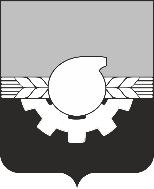 УПРАВЛЕНИЕ ГОРОДСКОГО РАЗВИТИЯАДМИНИСТРАЦИИ ГОРОДА КЕМЕРОВОПротокол № 2020-2о результатах проведения открытого конкурса на право заключения договора на установку и эксплуатацию рекламной конструкции на территориигорода КемеровоПодписи членов комиссии:Приложение № 1 к протоколу № 2020-2 от 09.11.2020 о результатах проведения открытого конкурса Порядок оценки и сопоставления заявок на участие в открытом конкурсе на право заключения договора на установку и эксплуатацию рекламной конструкции на территории города КемеровоСуммарное максимальное значение критериев конкурса составляет 100 баллов.Итоговый рейтинг предложения участника конкурса по всем критериям оценки (Rмах) по соответствующему лоту определяется по формуле:  Rмах = R1+R2+R3+R4 Определение рейтинга осуществляется по каждому критерию оценки предложения участника конкурса в соответствии с п. 7.4. Извещения о проведении конкурса.г. Кемеровог. Кемеровог. Кемерово            «09» ноября 2020 г.1. Наименование Организатора конкурса1. Наименование Организатора конкурса1. Наименование Организатора конкурса1. Наименование Организатора конкурсаУправление городского развития администрации города Кемерово от имени Администрации города КемеровоУправление городского развития администрации города Кемерово от имени Администрации города КемеровоУправление городского развития администрации города Кемерово от имени Администрации города КемеровоУправление городского развития администрации города Кемерово от имени Администрации города КемеровоУправление городского развития администрации города Кемерово от имени Администрации города КемеровоУправление городского развития администрации города Кемерово от имени Администрации города Кемерово2. Наименование предмета открытого конкурса 2. Наименование предмета открытого конкурса 2. Наименование предмета открытого конкурса 2. Наименование предмета открытого конкурса Право на заключение договора на установку и эксплуатацию рекламной конструкции на территории города КемеровоПраво на заключение договора на установку и эксплуатацию рекламной конструкции на территории города КемеровоПраво на заключение договора на установку и эксплуатацию рекламной конструкции на территории города КемеровоПраво на заключение договора на установку и эксплуатацию рекламной конструкции на территории города КемеровоПраво на заключение договора на установку и эксплуатацию рекламной конструкции на территории города КемеровоПраво на заключение договора на установку и эксплуатацию рекламной конструкции на территории города Кемерово3. Извещение № 3/20 от 02.10.2020 и документация об открытом конкурсе были размещены:3. Извещение № 3/20 от 02.10.2020 и документация об открытом конкурсе были размещены:3. Извещение № 3/20 от 02.10.2020 и документация об открытом конкурсе были размещены:3. Извещение № 3/20 от 02.10.2020 и документация об открытом конкурсе были размещены:на официальном сайте администрации города Кемерово в информационно-телекоммуникационной сети «Интернет» (www.kemerovo.ru) 02.10.2020.на официальном сайте администрации города Кемерово в информационно-телекоммуникационной сети «Интернет» (www.kemerovo.ru) 02.10.2020.на официальном сайте администрации города Кемерово в информационно-телекоммуникационной сети «Интернет» (www.kemerovo.ru) 02.10.2020.на официальном сайте администрации города Кемерово в информационно-телекоммуникационной сети «Интернет» (www.kemerovo.ru) 02.10.2020.на официальном сайте администрации города Кемерово в информационно-телекоммуникационной сети «Интернет» (www.kemerovo.ru) 02.10.2020.на официальном сайте администрации города Кемерово в информационно-телекоммуникационной сети «Интернет» (www.kemerovo.ru) 02.10.2020.3. Извещение № 3/20 от 02.10.2020 и документация об открытом конкурсе были размещены:3. Извещение № 3/20 от 02.10.2020 и документация об открытом конкурсе были размещены:3. Извещение № 3/20 от 02.10.2020 и документация об открытом конкурсе были размещены:3. Извещение № 3/20 от 02.10.2020 и документация об открытом конкурсе были размещены:на официальном сайте «Электронный бюллетень органов местного самоуправления города Кемерово» в информационно-телекоммуникационной сети «Интернет» (www.pravo-kemerovo.ru) 02.10.2020.на официальном сайте «Электронный бюллетень органов местного самоуправления города Кемерово» в информационно-телекоммуникационной сети «Интернет» (www.pravo-kemerovo.ru) 02.10.2020.на официальном сайте «Электронный бюллетень органов местного самоуправления города Кемерово» в информационно-телекоммуникационной сети «Интернет» (www.pravo-kemerovo.ru) 02.10.2020.на официальном сайте «Электронный бюллетень органов местного самоуправления города Кемерово» в информационно-телекоммуникационной сети «Интернет» (www.pravo-kemerovo.ru) 02.10.2020.на официальном сайте «Электронный бюллетень органов местного самоуправления города Кемерово» в информационно-телекоммуникационной сети «Интернет» (www.pravo-kemerovo.ru) 02.10.2020.на официальном сайте «Электронный бюллетень органов местного самоуправления города Кемерово» в информационно-телекоммуникационной сети «Интернет» (www.pravo-kemerovo.ru) 02.10.2020.4. Состав конкурсной комиссии: Самойлов И.А., Долгих Л.А., Величкина Е.В., Гульманова М.В., Прохоренко Ж.В.4. Состав конкурсной комиссии: Самойлов И.А., Долгих Л.А., Величкина Е.В., Гульманова М.В., Прохоренко Ж.В.4. Состав конкурсной комиссии: Самойлов И.А., Долгих Л.А., Величкина Е.В., Гульманова М.В., Прохоренко Ж.В.4. Состав конкурсной комиссии: Самойлов И.А., Долгих Л.А., Величкина Е.В., Гульманова М.В., Прохоренко Ж.В.4. Состав конкурсной комиссии: Самойлов И.А., Долгих Л.А., Величкина Е.В., Гульманова М.В., Прохоренко Ж.В.4. Состав конкурсной комиссии: Самойлов И.А., Долгих Л.А., Величкина Е.В., Гульманова М.В., Прохоренко Ж.В.4. Состав конкурсной комиссии: Самойлов И.А., Долгих Л.А., Величкина Е.В., Гульманова М.В., Прохоренко Ж.В.4. Состав конкурсной комиссии: Самойлов И.А., Долгих Л.А., Величкина Е.В., Гульманова М.В., Прохоренко Ж.В.4. Состав конкурсной комиссии: Самойлов И.А., Долгих Л.А., Величкина Е.В., Гульманова М.В., Прохоренко Ж.В.4. Состав конкурсной комиссии: Самойлов И.А., Долгих Л.А., Величкина Е.В., Гульманова М.В., Прохоренко Ж.В.На заседании конкурсной комиссии присутствовали: На заседании конкурсной комиссии присутствовали: На заседании конкурсной комиссии присутствовали: На заседании конкурсной комиссии присутствовали: На заседании конкурсной комиссии присутствовали: На заседании конкурсной комиссии присутствовали: На заседании конкурсной комиссии присутствовали: На заседании конкурсной комиссии присутствовали: На заседании конкурсной комиссии присутствовали: На заседании конкурсной комиссии присутствовали: Председатель комиссии: Самойлов И.А. Секретарь комиссии: Долгих Л.А.Члены комиссии: Величкина Е.А., Прохоренко Ж.В.Председатель комиссии: Самойлов И.А. Секретарь комиссии: Долгих Л.А.Члены комиссии: Величкина Е.А., Прохоренко Ж.В.Председатель комиссии: Самойлов И.А. Секретарь комиссии: Долгих Л.А.Члены комиссии: Величкина Е.А., Прохоренко Ж.В.Председатель комиссии: Самойлов И.А. Секретарь комиссии: Долгих Л.А.Члены комиссии: Величкина Е.А., Прохоренко Ж.В.Председатель комиссии: Самойлов И.А. Секретарь комиссии: Долгих Л.А.Члены комиссии: Величкина Е.А., Прохоренко Ж.В.Председатель комиссии: Самойлов И.А. Секретарь комиссии: Долгих Л.А.Члены комиссии: Величкина Е.А., Прохоренко Ж.В.Председатель комиссии: Самойлов И.А. Секретарь комиссии: Долгих Л.А.Члены комиссии: Величкина Е.А., Прохоренко Ж.В.Председатель комиссии: Самойлов И.А. Секретарь комиссии: Долгих Л.А.Члены комиссии: Величкина Е.А., Прохоренко Ж.В.Председатель комиссии: Самойлов И.А. Секретарь комиссии: Долгих Л.А.Члены комиссии: Величкина Е.А., Прохоренко Ж.В.Председатель комиссии: Самойлов И.А. Секретарь комиссии: Долгих Л.А.Члены комиссии: Величкина Е.А., Прохоренко Ж.В.Присутствовали 4 из 5 членов комиссии. Кворум имеется.Присутствовали 4 из 5 членов комиссии. Кворум имеется.Присутствовали 4 из 5 членов комиссии. Кворум имеется.Присутствовали 4 из 5 членов комиссии. Кворум имеется.Присутствовали 4 из 5 членов комиссии. Кворум имеется.Присутствовали 4 из 5 членов комиссии. Кворум имеется.Присутствовали 4 из 5 членов комиссии. Кворум имеется.Присутствовали 4 из 5 членов комиссии. Кворум имеется.Присутствовали 4 из 5 членов комиссии. Кворум имеется.Присутствовали 4 из 5 членов комиссии. Кворум имеется.5. Вскрытие конвертов с заявками на участие в открытом конкурсе проводилось 03 ноября 2020 г. по адресу: Российская Федерация, 650000, Кемеровская обл., Кемерово г, ул. Притомская Набережная, 7Б, каб. 107. Начало — 10 часов 00 минут (время местное).5. Вскрытие конвертов с заявками на участие в открытом конкурсе проводилось 03 ноября 2020 г. по адресу: Российская Федерация, 650000, Кемеровская обл., Кемерово г, ул. Притомская Набережная, 7Б, каб. 107. Начало — 10 часов 00 минут (время местное).5. Вскрытие конвертов с заявками на участие в открытом конкурсе проводилось 03 ноября 2020 г. по адресу: Российская Федерация, 650000, Кемеровская обл., Кемерово г, ул. Притомская Набережная, 7Б, каб. 107. Начало — 10 часов 00 минут (время местное).5. Вскрытие конвертов с заявками на участие в открытом конкурсе проводилось 03 ноября 2020 г. по адресу: Российская Федерация, 650000, Кемеровская обл., Кемерово г, ул. Притомская Набережная, 7Б, каб. 107. Начало — 10 часов 00 минут (время местное).5. Вскрытие конвертов с заявками на участие в открытом конкурсе проводилось 03 ноября 2020 г. по адресу: Российская Федерация, 650000, Кемеровская обл., Кемерово г, ул. Притомская Набережная, 7Б, каб. 107. Начало — 10 часов 00 минут (время местное).5. Вскрытие конвертов с заявками на участие в открытом конкурсе проводилось 03 ноября 2020 г. по адресу: Российская Федерация, 650000, Кемеровская обл., Кемерово г, ул. Притомская Набережная, 7Б, каб. 107. Начало — 10 часов 00 минут (время местное).5. Вскрытие конвертов с заявками на участие в открытом конкурсе проводилось 03 ноября 2020 г. по адресу: Российская Федерация, 650000, Кемеровская обл., Кемерово г, ул. Притомская Набережная, 7Б, каб. 107. Начало — 10 часов 00 минут (время местное).5. Вскрытие конвертов с заявками на участие в открытом конкурсе проводилось 03 ноября 2020 г. по адресу: Российская Федерация, 650000, Кемеровская обл., Кемерово г, ул. Притомская Набережная, 7Б, каб. 107. Начало — 10 часов 00 минут (время местное).5. Вскрытие конвертов с заявками на участие в открытом конкурсе проводилось 03 ноября 2020 г. по адресу: Российская Федерация, 650000, Кемеровская обл., Кемерово г, ул. Притомская Набережная, 7Б, каб. 107. Начало — 10 часов 00 минут (время местное).5. Вскрытие конвертов с заявками на участие в открытом конкурсе проводилось 03 ноября 2020 г. по адресу: Российская Федерация, 650000, Кемеровская обл., Кемерово г, ул. Притомская Набережная, 7Б, каб. 107. Начало — 10 часов 00 минут (время местное).6. Процедура рассмотрения и оценки заявок на участие в открытом конкурсе проводилась комиссией в период с 04 ноября 2020 г. по 09 ноября 2020 г. по адресу: Российская Федерация, 650000, Кемеровская обл, Кемерово г, ул. Притомская Набережная, 7Б, каб.107.6. Процедура рассмотрения и оценки заявок на участие в открытом конкурсе проводилась комиссией в период с 04 ноября 2020 г. по 09 ноября 2020 г. по адресу: Российская Федерация, 650000, Кемеровская обл, Кемерово г, ул. Притомская Набережная, 7Б, каб.107.6. Процедура рассмотрения и оценки заявок на участие в открытом конкурсе проводилась комиссией в период с 04 ноября 2020 г. по 09 ноября 2020 г. по адресу: Российская Федерация, 650000, Кемеровская обл, Кемерово г, ул. Притомская Набережная, 7Б, каб.107.6. Процедура рассмотрения и оценки заявок на участие в открытом конкурсе проводилась комиссией в период с 04 ноября 2020 г. по 09 ноября 2020 г. по адресу: Российская Федерация, 650000, Кемеровская обл, Кемерово г, ул. Притомская Набережная, 7Б, каб.107.6. Процедура рассмотрения и оценки заявок на участие в открытом конкурсе проводилась комиссией в период с 04 ноября 2020 г. по 09 ноября 2020 г. по адресу: Российская Федерация, 650000, Кемеровская обл, Кемерово г, ул. Притомская Набережная, 7Б, каб.107.6. Процедура рассмотрения и оценки заявок на участие в открытом конкурсе проводилась комиссией в период с 04 ноября 2020 г. по 09 ноября 2020 г. по адресу: Российская Федерация, 650000, Кемеровская обл, Кемерово г, ул. Притомская Набережная, 7Б, каб.107.6. Процедура рассмотрения и оценки заявок на участие в открытом конкурсе проводилась комиссией в период с 04 ноября 2020 г. по 09 ноября 2020 г. по адресу: Российская Федерация, 650000, Кемеровская обл, Кемерово г, ул. Притомская Набережная, 7Б, каб.107.6. Процедура рассмотрения и оценки заявок на участие в открытом конкурсе проводилась комиссией в период с 04 ноября 2020 г. по 09 ноября 2020 г. по адресу: Российская Федерация, 650000, Кемеровская обл, Кемерово г, ул. Притомская Набережная, 7Б, каб.107.6. Процедура рассмотрения и оценки заявок на участие в открытом конкурсе проводилась комиссией в период с 04 ноября 2020 г. по 09 ноября 2020 г. по адресу: Российская Федерация, 650000, Кемеровская обл, Кемерово г, ул. Притомская Набережная, 7Б, каб.107.6. Процедура рассмотрения и оценки заявок на участие в открытом конкурсе проводилась комиссией в период с 04 ноября 2020 г. по 09 ноября 2020 г. по адресу: Российская Федерация, 650000, Кемеровская обл, Кемерово г, ул. Притомская Набережная, 7Б, каб.107.7. На процедуру рассмотрения и оценки были предоставлены заявки на участие в открытом конкурсе следующих участников открытого конкурса:7. На процедуру рассмотрения и оценки были предоставлены заявки на участие в открытом конкурсе следующих участников открытого конкурса:7. На процедуру рассмотрения и оценки были предоставлены заявки на участие в открытом конкурсе следующих участников открытого конкурса:7. На процедуру рассмотрения и оценки были предоставлены заявки на участие в открытом конкурсе следующих участников открытого конкурса:7. На процедуру рассмотрения и оценки были предоставлены заявки на участие в открытом конкурсе следующих участников открытого конкурса:7. На процедуру рассмотрения и оценки были предоставлены заявки на участие в открытом конкурсе следующих участников открытого конкурса:7. На процедуру рассмотрения и оценки были предоставлены заявки на участие в открытом конкурсе следующих участников открытого конкурса:7. На процедуру рассмотрения и оценки были предоставлены заявки на участие в открытом конкурсе следующих участников открытого конкурса:7. На процедуру рассмотрения и оценки были предоставлены заявки на участие в открытом конкурсе следующих участников открытого конкурса:7. На процедуру рассмотрения и оценки были предоставлены заявки на участие в открытом конкурсе следующих участников открытого конкурса:№ п/пНаименование участника открытого конкурсаНаименование участника открытого конкурсаНаименование участника открытого конкурсаНаименование участника открытого конкурсаНаименование участника открытого конкурсаАдрес участника открытого конкурсаАдрес участника открытого конкурсаАдрес участника открытого конкурсаАдрес участника открытого конкурса1Общество с ограниченной ответственностью «Медиа-агентство» (ИНН 4205272450)Общество с ограниченной ответственностью «Медиа-агентство» (ИНН 4205272450)Общество с ограниченной ответственностью «Медиа-агентство» (ИНН 4205272450)Общество с ограниченной ответственностью «Медиа-агентство» (ИНН 4205272450)Общество с ограниченной ответственностью «Медиа-агентство» (ИНН 4205272450)650066, Кемеровская область - Кузбасс,                г. Кемерово,   пр. Октябрьский, 53/2, офис 6650066, Кемеровская область - Кузбасс,                г. Кемерово,   пр. Октябрьский, 53/2, офис 6650066, Кемеровская область - Кузбасс,                г. Кемерово,   пр. Октябрьский, 53/2, офис 6650066, Кемеровская область - Кузбасс,                г. Кемерово,   пр. Октябрьский, 53/2, офис 62Общество с ограниченной ответственностью «Проектные решения» (ИНН 4212041239)Общество с ограниченной ответственностью «Проектные решения» (ИНН 4212041239)Общество с ограниченной ответственностью «Проектные решения» (ИНН 4212041239)Общество с ограниченной ответственностью «Проектные решения» (ИНН 4212041239)Общество с ограниченной ответственностью «Проектные решения» (ИНН 4212041239)Общество с ограниченной ответственностью «Проектные решения» (ИНН 4212041239)652500, Кемеровская область, г. Ленинск-Кузнецкий, ул. Нахимова, д. 26, квартира 2/2652500, Кемеровская область, г. Ленинск-Кузнецкий, ул. Нахимова, д. 26, квартира 2/2652500, Кемеровская область, г. Ленинск-Кузнецкий, ул. Нахимова, д. 26, квартира 2/23Индивидуальный предприниматель Павлов Ярослав Сергеевич (ОГРНИП 314421714100022)Индивидуальный предприниматель Павлов Ярослав Сергеевич (ОГРНИП 314421714100022)Индивидуальный предприниматель Павлов Ярослав Сергеевич (ОГРНИП 314421714100022)Индивидуальный предприниматель Павлов Ярослав Сергеевич (ОГРНИП 314421714100022)Индивидуальный предприниматель Павлов Ярослав Сергеевич (ОГРНИП 314421714100022)Индивидуальный предприниматель Павлов Ярослав Сергеевич (ОГРНИП 314421714100022)654007, Кемеровская область - Кузбасс,                г. Новокузнецк, ул. Орджоникидзе, д. 46,         кв. 38654007, Кемеровская область - Кузбасс,                г. Новокузнецк, ул. Орджоникидзе, д. 46,         кв. 38654007, Кемеровская область - Кузбасс,                г. Новокузнецк, ул. Орджоникидзе, д. 46,         кв. 388. Комиссия рассмотрела представленные заявки на соответствие требованиям, установленным в конкурсной документации, и приняла решение: признать надлежащими заявки на участие в конкурсе ООО «Медиа-агентство», ООО «Проектные решения», ИП Павлова Я.С., признать участниками конкурса и допустить к участию в конкурсе ООО «Медиа-агентство», ООО «Проектные решения», ИП Павлова Я.С.8. Комиссия рассмотрела представленные заявки на соответствие требованиям, установленным в конкурсной документации, и приняла решение: признать надлежащими заявки на участие в конкурсе ООО «Медиа-агентство», ООО «Проектные решения», ИП Павлова Я.С., признать участниками конкурса и допустить к участию в конкурсе ООО «Медиа-агентство», ООО «Проектные решения», ИП Павлова Я.С.8. Комиссия рассмотрела представленные заявки на соответствие требованиям, установленным в конкурсной документации, и приняла решение: признать надлежащими заявки на участие в конкурсе ООО «Медиа-агентство», ООО «Проектные решения», ИП Павлова Я.С., признать участниками конкурса и допустить к участию в конкурсе ООО «Медиа-агентство», ООО «Проектные решения», ИП Павлова Я.С.8. Комиссия рассмотрела представленные заявки на соответствие требованиям, установленным в конкурсной документации, и приняла решение: признать надлежащими заявки на участие в конкурсе ООО «Медиа-агентство», ООО «Проектные решения», ИП Павлова Я.С., признать участниками конкурса и допустить к участию в конкурсе ООО «Медиа-агентство», ООО «Проектные решения», ИП Павлова Я.С.8. Комиссия рассмотрела представленные заявки на соответствие требованиям, установленным в конкурсной документации, и приняла решение: признать надлежащими заявки на участие в конкурсе ООО «Медиа-агентство», ООО «Проектные решения», ИП Павлова Я.С., признать участниками конкурса и допустить к участию в конкурсе ООО «Медиа-агентство», ООО «Проектные решения», ИП Павлова Я.С.8. Комиссия рассмотрела представленные заявки на соответствие требованиям, установленным в конкурсной документации, и приняла решение: признать надлежащими заявки на участие в конкурсе ООО «Медиа-агентство», ООО «Проектные решения», ИП Павлова Я.С., признать участниками конкурса и допустить к участию в конкурсе ООО «Медиа-агентство», ООО «Проектные решения», ИП Павлова Я.С.8. Комиссия рассмотрела представленные заявки на соответствие требованиям, установленным в конкурсной документации, и приняла решение: признать надлежащими заявки на участие в конкурсе ООО «Медиа-агентство», ООО «Проектные решения», ИП Павлова Я.С., признать участниками конкурса и допустить к участию в конкурсе ООО «Медиа-агентство», ООО «Проектные решения», ИП Павлова Я.С.8. Комиссия рассмотрела представленные заявки на соответствие требованиям, установленным в конкурсной документации, и приняла решение: признать надлежащими заявки на участие в конкурсе ООО «Медиа-агентство», ООО «Проектные решения», ИП Павлова Я.С., признать участниками конкурса и допустить к участию в конкурсе ООО «Медиа-агентство», ООО «Проектные решения», ИП Павлова Я.С.8. Комиссия рассмотрела представленные заявки на соответствие требованиям, установленным в конкурсной документации, и приняла решение: признать надлежащими заявки на участие в конкурсе ООО «Медиа-агентство», ООО «Проектные решения», ИП Павлова Я.С., признать участниками конкурса и допустить к участию в конкурсе ООО «Медиа-агентство», ООО «Проектные решения», ИП Павлова Я.С.8. Комиссия рассмотрела представленные заявки на соответствие требованиям, установленным в конкурсной документации, и приняла решение: признать надлежащими заявки на участие в конкурсе ООО «Медиа-агентство», ООО «Проектные решения», ИП Павлова Я.С., признать участниками конкурса и допустить к участию в конкурсе ООО «Медиа-агентство», ООО «Проектные решения», ИП Павлова Я.С.9. Комиссия оценила заявки на участие в конкурсе в соответствии с требованиями, установленными конкурсной документацией, и приняла решение:- присвоить участникам рейтинговые значения, которые указаны в приложении № 1 к Протоколу о результатах проведения открытого конкурса № 2020-2 от 09 ноября 2020 г.:9. Комиссия оценила заявки на участие в конкурсе в соответствии с требованиями, установленными конкурсной документацией, и приняла решение:- присвоить участникам рейтинговые значения, которые указаны в приложении № 1 к Протоколу о результатах проведения открытого конкурса № 2020-2 от 09 ноября 2020 г.:9. Комиссия оценила заявки на участие в конкурсе в соответствии с требованиями, установленными конкурсной документацией, и приняла решение:- присвоить участникам рейтинговые значения, которые указаны в приложении № 1 к Протоколу о результатах проведения открытого конкурса № 2020-2 от 09 ноября 2020 г.:9. Комиссия оценила заявки на участие в конкурсе в соответствии с требованиями, установленными конкурсной документацией, и приняла решение:- присвоить участникам рейтинговые значения, которые указаны в приложении № 1 к Протоколу о результатах проведения открытого конкурса № 2020-2 от 09 ноября 2020 г.:9. Комиссия оценила заявки на участие в конкурсе в соответствии с требованиями, установленными конкурсной документацией, и приняла решение:- присвоить участникам рейтинговые значения, которые указаны в приложении № 1 к Протоколу о результатах проведения открытого конкурса № 2020-2 от 09 ноября 2020 г.:9. Комиссия оценила заявки на участие в конкурсе в соответствии с требованиями, установленными конкурсной документацией, и приняла решение:- присвоить участникам рейтинговые значения, которые указаны в приложении № 1 к Протоколу о результатах проведения открытого конкурса № 2020-2 от 09 ноября 2020 г.:9. Комиссия оценила заявки на участие в конкурсе в соответствии с требованиями, установленными конкурсной документацией, и приняла решение:- присвоить участникам рейтинговые значения, которые указаны в приложении № 1 к Протоколу о результатах проведения открытого конкурса № 2020-2 от 09 ноября 2020 г.:9. Комиссия оценила заявки на участие в конкурсе в соответствии с требованиями, установленными конкурсной документацией, и приняла решение:- присвоить участникам рейтинговые значения, которые указаны в приложении № 1 к Протоколу о результатах проведения открытого конкурса № 2020-2 от 09 ноября 2020 г.:9. Комиссия оценила заявки на участие в конкурсе в соответствии с требованиями, установленными конкурсной документацией, и приняла решение:- присвоить участникам рейтинговые значения, которые указаны в приложении № 1 к Протоколу о результатах проведения открытого конкурса № 2020-2 от 09 ноября 2020 г.:9. Комиссия оценила заявки на участие в конкурсе в соответствии с требованиями, установленными конкурсной документацией, и приняла решение:- присвоить участникам рейтинговые значения, которые указаны в приложении № 1 к Протоколу о результатах проведения открытого конкурса № 2020-2 от 09 ноября 2020 г.:№ заявки№ заявкиНаименование участника конкурсаНаименование участника конкурсаНаименование участника конкурсаРезультат оценкиРезультат оценкиРезультат оценкиРезультат оценкиРезультат оценки№ заявки№ заявкиНаименование участника конкурсаНаименование участника конкурсаНаименование участника конкурсаИтоговый рейтинг участника                (в баллах)Итоговый рейтинг участника                (в баллах)Итоговый рейтинг участника                (в баллах)Порядковый номерПорядковый номер11Общество с ограниченной ответственностью «Медиа -агентство»Общество с ограниченной ответственностью «Медиа -агентство»Общество с ограниченной ответственностью «Медиа -агентство»100100100Признать победителем конкурса, конкурсному предложению которого присвоен первый номер.Признать победителем конкурса, конкурсному предложению которого присвоен первый номер.22Индивидуальный предприниматель Павлов Ярослав Сергеевич Индивидуальный предприниматель Павлов Ярослав Сергеевич Индивидуальный предприниматель Павлов Ярослав Сергеевич 94,7994,7994,79Признать участником конкурса, конкурсному предложению которого присвоен второй номер.Признать участником конкурса, конкурсному предложению которого присвоен второй номер.33Общество с ограниченной ответственностью «Проектные решения»Общество с ограниченной ответственностью «Проектные решения»Общество с ограниченной ответственностью «Проектные решения»71,371,371,3Признать участником конкурса, конкурсному предложению которого присвоен третий номер.Признать участником конкурса, конкурсному предложению которого присвоен третий номер.10. Настоящий протокол подлежит хранению в течение трех лет с даты размещения протокола на официальном сайте администрации города Кемерово в сети Интернет www.kemerovo.ru; на официальном сайте «Электронный бюллетень органов местного самоуправления города Кемерово» в информационно-телекоммуникационной сети «Интернет» www.pravo-kemerovo.ru.Члены комиссии комиссии:Ф.И.О.Подпись ПредседателькомиссииСамойлов Игорь АнатольевичСекретарь комиссииДолгих Лилия АлександровнаЧлен комиссииВеличкина Елена Александровна Член комиссииПрохоренко Жанна ВасильевнаПобедитель открытого конкурсаГенеральный директор ООО «Медиа-агентство»Андреева Марина ГеннадьевнаУТВЕРЖДЕНО:Начальник управления городского развитияРыбаков Александр Иванович№ п/пКритерии оценки предложения участника конкурсаКоэффициент значимости по конкурсному критерию, в баллах1.Безвозмездное размещение на рекламной конструкции социальной рекламы по заявкам Администрации города Кемерово502.Цена лота предмета конкурса303.Порядок внесения платы по договору на установку и эксплуатацию рекламных конструкций153.- ежемесячно13.- ежегодно154.Внешний вид, дизайн и функциональность, применение высокотехнологичных решений, предложение использования рекламной конструкции, гармонично сочетающихся с окружающей обстановкой относительно местоположения рекламной конструкции, градостроительной ситуации5- при представлении технической документации 3- при представлении технической документации, описательного и демонстрационного материала2№ п/пКритерии оценки предложения участникаКоэффициент значимости по конкурсному критерию, в баллахКоэффициент значимости по конкурсному критерию, в баллахУчастникиУчастникиУчастникиУчастникиУчастникиУчастники№ п/пКритерии оценки предложения участникаКоэффициент значимости по конкурсному критерию, в баллахКоэффициент значимости по конкурсному критерию, в баллахООО «Медиа-агентство»ООО «Медиа-агентство»ООО «Проектные решения»ООО «Проектные решения»ИП Павлов Ярослав СергеевичИП Павлов Ярослав Сергеевич№ п/пКритерии оценки предложения участникаКоэффициент значимости по конкурсному критерию, в баллахКоэффициент значимости по конкурсному критерию, в баллах112233№ п/пКритерии оценки предложения участникаКоэффициент значимости по конкурсному критерию, в баллахКоэффициент значимости по конкурсному критерию, в баллахПредложение участникаРейтинговое значение (в баллах)Предложение участникаРейтинговое значение                 (в баллах)Предложение участникаРейтинговое значение            (в баллах)1.Безвозмездное размещение на рекламной конструкции социальной рекламы по заявкам Администрации города Кемерово505050%R1 = 5040%R1 = 4050%R1 = 502.Цена лота предмета конкурса3030150 000,00R2 = 30144 000,00R2 = 28,8145 200,00R2=29,043.Порядок внесения платы по договору на установку и эксплуатацию рекламных конструкцийЕжемесячно1ЕжегодноR3 = 15ЕжемесячноR3 = 1ЕжегодноR3 = 153.Порядок внесения платы по договору на установку и эксплуатацию рекламных конструкцийЕжегодно15ЕжегодноR3 = 15ЕжемесячноR3 = 1ЕжегодноR3 = 154. Внешний вид, дизайн и функциональность, применение высокотехнологичных решений, предложение использования рекламной конструкции, гармонично сочетающихся с окружающей обстановкой относительно местоположения рекламной конструкции, градостроительной ситуациипри представлении технической документации 3Описание предложения участника по критерию № 4 отвечает требованиям, указанным в Технической части (приложение № 3 к Извещению № 3/20 от 02.10.2020): предлагается двухсторонняя рекламная конструкция с электронно-цифровой сменой изображения с двух сторон.В составе конкурсного предложения представлена техническая документация на рекламную конструкцию, предлагаемую к установке, разработанная в соответствии с требованиями СНиПов, ГОСТов, технических регламентов и иных нормативных правовых актов, содержащих требования для конструкций соответствующего типа с письменными пояснениями и приложением эскиза изображения внешнего вида рекламной конструкции (в дневное и ночное время) в месте её установки с фотопривязкой. В качестве облицовочного материала опорной стойки рекламной конструкции предложен композитный материал.R4 = 5Описание предложения участника по критерию № 4 отвечает требованиям, указанным в Технической части (приложение № 3 к Извещению № 3/20 от 02.10.2020): предлагается двухсторонняя рекламная конструкция с электронно-цифровой сменой изображения с двух сторон.В составе конкурсного предложения отсутствует техническая документация на рекламную конструкцию, предлагаемую к установке, разработанная в соответствии с требованиями СНиПов, ГОСТов, технических регламентов и иных нормативных правовых актов, содержащих требования для конструкций соответствующего типа.Присутствует демонстрационный материал - эскиз изображения внешнего вида рекламной конструкции (в дневное и ночное время) в месте её установки с фотопривязкой. В качестве облицовочного материала рекламной конструкции предложен композитный материал. R4 = 1,5Описание предложения участника по критерию № 4 не отвечает требованиям, указанным в Технической части (приложение № 3 к Извещению № 3/20 от 02.10.2020): предлагается двухсторонняя рекламная конструкция, которая состоит из светодиодного экрана с одной стороны, со второй стороны установлена система фиксации ПВХ-полотна.В составе конкурсного предложения отсутствует техническая документация на рекламную конструкцию, предлагаемую к установке, разработанная в соответствии с требованиями СНиПов, ГОСТов, технических регламентов и иных нормативных правовых актов, содержащих требования для конструкций соответствующего типа. В качестве облицовочного материала предложен композит и профильный лист.Отсутствует демонстрационный материал.R4= 0,754. Внешний вид, дизайн и функциональность, применение высокотехнологичных решений, предложение использования рекламной конструкции, гармонично сочетающихся с окружающей обстановкой относительно местоположения рекламной конструкции, градостроительной ситуациипри представлении технической документации, описательного и демонстрационного материала5Описание предложения участника по критерию № 4 отвечает требованиям, указанным в Технической части (приложение № 3 к Извещению № 3/20 от 02.10.2020): предлагается двухсторонняя рекламная конструкция с электронно-цифровой сменой изображения с двух сторон.В составе конкурсного предложения представлена техническая документация на рекламную конструкцию, предлагаемую к установке, разработанная в соответствии с требованиями СНиПов, ГОСТов, технических регламентов и иных нормативных правовых актов, содержащих требования для конструкций соответствующего типа с письменными пояснениями и приложением эскиза изображения внешнего вида рекламной конструкции (в дневное и ночное время) в месте её установки с фотопривязкой. В качестве облицовочного материала опорной стойки рекламной конструкции предложен композитный материал.R4 = 5Описание предложения участника по критерию № 4 отвечает требованиям, указанным в Технической части (приложение № 3 к Извещению № 3/20 от 02.10.2020): предлагается двухсторонняя рекламная конструкция с электронно-цифровой сменой изображения с двух сторон.В составе конкурсного предложения отсутствует техническая документация на рекламную конструкцию, предлагаемую к установке, разработанная в соответствии с требованиями СНиПов, ГОСТов, технических регламентов и иных нормативных правовых актов, содержащих требования для конструкций соответствующего типа.Присутствует демонстрационный материал - эскиз изображения внешнего вида рекламной конструкции (в дневное и ночное время) в месте её установки с фотопривязкой. В качестве облицовочного материала рекламной конструкции предложен композитный материал. R4 = 1,5Описание предложения участника по критерию № 4 не отвечает требованиям, указанным в Технической части (приложение № 3 к Извещению № 3/20 от 02.10.2020): предлагается двухсторонняя рекламная конструкция, которая состоит из светодиодного экрана с одной стороны, со второй стороны установлена система фиксации ПВХ-полотна.В составе конкурсного предложения отсутствует техническая документация на рекламную конструкцию, предлагаемую к установке, разработанная в соответствии с требованиями СНиПов, ГОСТов, технических регламентов и иных нормативных правовых актов, содержащих требования для конструкций соответствующего типа. В качестве облицовочного материала предложен композит и профильный лист.Отсутствует демонстрационный материал.R4= 0,75Итоговый рейтинг (Rmax)Итоговый рейтинг (Rmax)Итоговый рейтинг (Rmax)Итоговый рейтинг (Rmax)                                        Rmax=50+30+15+5=100                                        Rmax=50+30+15+5=100Rmax=40+28,8+1+1,5=71,3Rmax=40+28,8+1+1,5=71,3Rmax=50+29,04+15+0,75=94,79Rmax=50+29,04+15+0,75=94,79